Умей прощать обидыЧасто прошлые обиды разрушают добрые взаимоотношения, любовь и дружбу, счастье и здоровье; толкают на агрессию и месть. Накапливание обид и жалость к себе – плохая привычка. Очень важно уметь выражать обиду. Но нельзя мстить другим людям: это не решает проблему, а усугубляет ее. Как же относиться к обидчику? Главное: нужно научиться прощать обиды. Вот основные шаги:Вспомнить свои обиды, начиная с раннего детства (их может быть много, поэтому лучше записать их на отдельный листок). Важно представить человека-обидчика, вспомнить те слова, действия, которые больно ранили, задели душу. Что чувствовали при этом? Как тело отзывалось на обиду? Какие мысли приходили в голову? Что хотелось сделать в тот момент?Спросить себя: «Почему все это время я «храню», помню обиду или обидчика? Зачем мне это? Есть ли выгода от обид?»Понять: «Чем я расплачиваюсь за хранение обид?» (ухудшением здоровья, тревожностью, беспомощностью, потерей контактов, недоверием, раздражительностью, конфликтностью и т.п.):«Отпустить» свою обиду – использовать следующие техники:а) мысленно наполнить воздушный шар не воздухом, а всеми прошлыми и настоящими обидами, затем можно отпустить шар в небо или проткнуть его иголкой (чтобы обиды «лопнули»);б) представить каждую обиду в виде водяной бомбочки и, забравшись на самый высокий дом, сбрасывать их вниз так, что бы они разбились и разлетелись на мелкие брызги;в) нарисовать свою «копилку обид», поместив в нее все обиды, а потом что-нибудь сделать с ней: разорвать, закрасить гуашью, залить водой и т.д.г) написать «письмо обидчику», в котором можно выразить все чувства и мысли, связанные с ним (здесь могут быть мысли не только об обиде, но и о прощении);д) упр. «Подарок обидчику» - расслабься и представь, что ты сидишь в затемненном зрительном зале. Перед тобой ярко освещенная сцена и на ней тот человек, который обидел. Его лицо сияет, он счастлив и доволен собой. Он совершил что-то, за что ему благодарно огромное количество людей. Люди выходят из зала, поднимаются по очереди на сцену и поздравляют этого человека, говорят ему слова благодарности, дарят цветы и подарки…Готов ли ты тоже подняться на сцену и преподнести подарок этому человеку? Пусть этот подарок символизирует твое прощение, признание. Поднимись на сцену, обними и искренне поблагодари этого человека за то, что он – часть твоей жизни, за тот опыт, который ты приобрел благодаря ему. Если удалось выполнить это упражнение, то можно нарисовать свой символический подарок. После проделанных упражнений понять: Осталась ли обида? Как теперь относишься к человеку, который обидел? Что чувствуешь?В заключении, хочется пожелать всем подросткам быть в мире с собой, со своими эмоциями и мыслями, любить, понимать и прощать, радоваться и благодарить за каждый день жизни.Наш адрес:(ГКУ СО КК «КРАСНОДАРСКИЙ СРЦН») Гагарина ул., д.186, г.Краснодар, 350049,тел.,/факс: (861) 221-00-26srcn_avis@msrsp.krasnodar.ruГКУ СО КК «Краснодарский социально - реабилитационный центр для несовершеннолетних»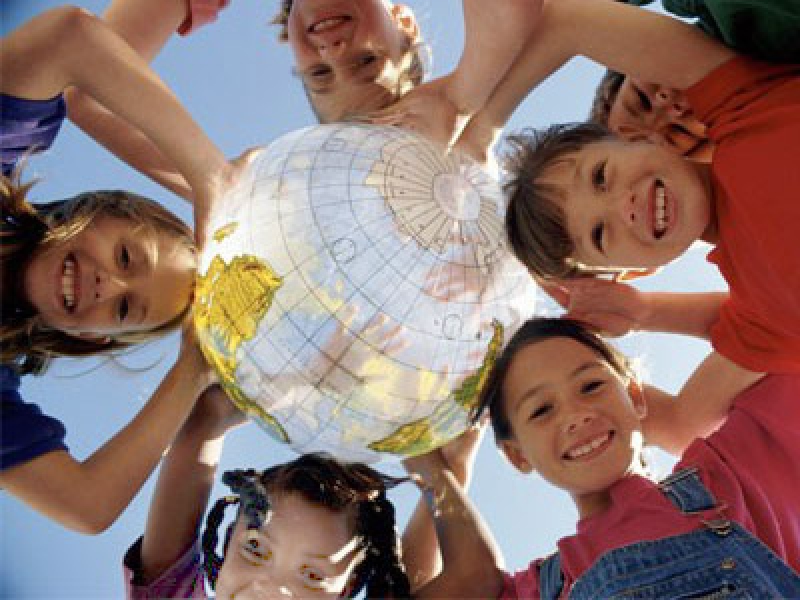 «Как справиться с собственными отрицательными эмоциями?»Разработала:  Педагог-психологОганесян Э.А.г. Краснодар Чтобы понять, почему возникают негативные эмоции, задай себе вопросы и ответь на них:•Я злюсь, когда…•Я обижаюсь, когда…•Я раздражаюсь, когда…•Я ненавижу, когда…С детства родители обычно запрещают проявлять своим детям гнев и злость, потому что они считают, что это говорит о невоспитанности, несдержанности, агрессивности их ребенка. Существуют и другие ошибочные представления о гневе и злости:Хорошие, славные люди никогда не злятся.Когда мы злимся, мы становимся сумасшедшими.Если другие злятся на нас, значит, мы сделали что-то не правильно и нас больше не любят.Если мы злимся на кого-то, мы должны наказать этого человека за то, что он заставил нас переживать.Если мы злимся на кого-то, значит, мы его больше не любим.Если мы в гневе, нам нужно кого-нибудь ударить или что-нибудь сломать.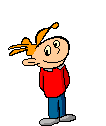 СПОСОБЫ БЕЗОПАСНОГО ВЫРАЖЕНИЯ ЗЛОСТИ И ГНЕВАПсихологи предлагают не подавлять негативные эмоции, а научиться способам безопасного выражения злости и гнева:громко спеть любимую песню или громко покричать;метать дротики в мишень;пойти в спортзал и активно заняться физическими упражнениямииспользуя «стаканчик для криков», высказать все свои отрицательные эмоции;налить в ванну воды, запустить несколько пластмассовых игрушек и бомбить их мячом;побить боксерскую грушу или подушку;выполнить бытовые физические дела (помыть пол или посуду, полить цветы, постирать руками белье);поплавать в бассейне или принять контрастный душ;поработать на огороде (вскопать, прополоть, вбить гвоздь и т.п.);попускать мыльные пузыри;пробежаться по стадиону или несколько кругов вокруг дома;«поболеть» за свою команду на соревнованиях (покричать);передвинуть в квартире мебель (например, журнальный столик);скомкать несколько листов бумаги (газеты), а затем их выбросить;разорвать газету на мелкие кусочки и с удовольствием выбросить;быстрыми движениями нарисовать свою злость или обидчика, а затем «зачиркать» его;слепить из пластилина фигуру обидчика и сломать ее;посмотреть юмористическую передачу, посмеяться;устроить дискотеку, потанцевать.Помните, что умение владеть своими эмоциями – это неотъемлемое качество счастливого человека!В конфликтных ситуациях существуют так же различные варианты снятия эмоционального напряжения:прежде чем ответить (отреагировать) посчитать до 30;развернуться и уйти;преобразование смехом (т.е. найти смешное в неприятном);сделать несколько глубоких вдохов и выдохов;спрятать руки в карманы и несколько раз резко сжать кулаки;переспросить: «Если я тебя правильно понял…»;пофантазировать и представить «картинку-перевертыш» и т.п.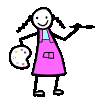 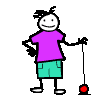 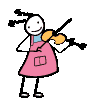 